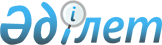 Қазақстан Республикасы Үкіметінің 1999 жылғы 2 наурыздағы N 185 қаулысына өзгеріс пен толықтыру енгізу туралыҚазақстан Республикасы Үкіметінің Қаулысы 1999 жылғы 29 қыркүйек N 1482     Қазақстан Республикасының Үкіметі қаулы етеді:     1. "Қазгидромет" және "Қазавиамет" республикалық мемлекеттік кәсіпорындарын құру туралы№ Қазақстан Республикасы Үкіметінің 1999 жылғы 2 наурыздағы N 185  P990185_

   қаулысына (Қазақстан Республикасының ПҮАЖ-ы, 1999 ж., N 7, 51-құжат) мынадай өзгеріс пен толықтыру енгізілсін:     көрсетілген қаулыға 1-қосымшада:     реттік нөмірі 1-жолдағы "Астана" сөзі "Көкшетау" деген сөзбен ауыстырылсын;     мынадай мазмұндағы реттік нөмірі 14-1-жолмен толықтырылсын:     "14-1. Гидрометеорологиялық мониторинг орталығы, Астана қаласы".     2. Осы қаулы қол қойылған күнінен бастап күшіне енеді.     Қазақстан Республикасының       Премьер-Министрі   Оқығандар:   Қобдалиева Н.   Икебаева А.Ж.       
					© 2012. Қазақстан Республикасы Әділет министрлігінің «Қазақстан Республикасының Заңнама және құқықтық ақпарат институты» ШЖҚ РМК
				